FÓRUM INTERNACIONAL DE POVOS INDÍGENAS PARA MUDANÇAS DO CLIMA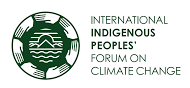 CAUCUS DOS POVOS INDÍGENAS REUNIÃO PREPARATÓRIACOP275 e 6 de novembro de 2022
NAAMA BAY MARINA HOTEL RESTAURANTE KALIMERAObservações sobre a logística e agenda preliminar
OBSERVAÇÕES SOBRE A LOGÍSTICALocal da reunião
A reunião ocorrerá no restaurante Kalimera, no Marina Hotel. Com vista para Naama Bay, reservamos uma área parcialmente descoberta. O local é acessível a participantes com mobilidade reduzida. Caso você tenha algum requisito de acessibilidade, entre em contato conosco com antecedência ou ao chegar ao local. Endereço: Restaurante Kalimera, no Marina Hotel, Naama Bay, Al Sultan Qabous-Mashaba, 46628, Egito (Google Maps: https://goo.gl/maps/nYKNSDS6qifFiQAZ7)HorárioNo dia 5 de novembro, a reunião começará às 9h do horário local e se encerrará às 19h.No dia 6 de novembro, a reunião começará às 9h e se encerrará às 18h.Previsão de tempoA previsão é de tempo ensolarado, com 25 a 28°C. Pedimos que considere o uso de protetor solar e óculos escuros em caso de pele ou olhos sensíveis.  Serviço de interpretaçãoO serviço de interpretação simultânea estará disponível nos seguintes idiomas:InglêsEspanholFrancêsPortuguêsRussoRefeiçõesDois intervalos para o café, nos quais serão servidos chás, café e refrescos. Um almoço leve será oferecido a todos os participantes durante os dois dias. Serão servidos pratos egípcios, com uma opção vegetariana.Protocolos relativos à covid-19Com relação às medidas preventivas da covid-19, recomendamos que os participantes sigam os protocolos e as orientações da COP27, conforme descritos no seguinte link: https://cop27.eg/#/trip-planning/planning/health Como chegarPara chegar ao local da reunião, saindo do local em que será sediada a COP27, tome um táxi ou o ônibus de traslado SH4 com direção a Fanara e desça no ponto do Marina Sharm Hotel. Para se familiarizar com o sistema de transporte, consulte o seguinte mapa: https://cop27.eg/assets/files/COP27%20SHARM%20TRANSPORT-MAP.pdf ContatoPara questões relacionadas ao IIPFCC, entre em contato com:Hindou Ibrahim Oumarou (hindououmar@gmail.com), +33669900169Graeme Reed (GReed@afn.ca), +1-514-915-8382Para questões de logística, entre em contato com:Stefan Thorsell (st@iwgia.org), +4553732842 AGENDA PRELIMINARDIA 1: 5 DE NOVEMBRO DE 2022DIA 1: 5 DE NOVEMBRO DE 2022DIA 1: 5 DE NOVEMBRO DE 2022DIA 1: 5 DE NOVEMBRO DE 2022HorárioAgendaResponsávelResponsável09hNetworking e orientaçãoParticipantesParticipantes10h Oração de aberturaDetentor do conhecimentoDetentor do conhecimento10h10 – 10h20Boas-vindas e apresentação da agendaCo-presidentesCo-presidentes10h20 – 11hFala de boas-vindas dos povos indígenas africanosApresentações dos membros da conferênciaTodosTodos11h – 11h30DescansoDescansoDescanso11h30 – 13hApresentação contextualUNFCCC e IIPFCCPerguntas e esclarecimentosCo-presidentesCo-presidentes13h – 14h ALMOÇO ALMOÇO ALMOÇO14h – 15hVisão geral dos principais eventos e datas da COP27Discussão sobre a fala de abertura (quem?)Ponto focal e codirigentesPonto focal e codirigentes15h – 15h30DescansoDescansoDescanso15h30 – 17h30
Coordenação e discussão estratégicaFinalização da declaraçãoPrincipais eventos da COP27Reunião diária do caucus e grupos de trabalhoPavilhão dos Povos IndígenasTodosTodos17h30 – 19hComunicados urgentes e principais mensagens Kera KeraDIA 2: 6 DE NOVEMBRO DE 2022DIA 2: 6 DE NOVEMBRO DE 2022DIA 2: 6 DE NOVEMBRO DE 2022DIA 2: 6 DE NOVEMBRO DE 2022HorárioAgendaAgendaResponsável09h – 09h10 Oração de aberturaOração de aberturaDetentor do conhecimento09h10 – 10h30  Recapitulação do Dia 1 visão geral do Dia 2Recapitulação do Dia 1 visão geral do Dia 2Co-presidentes10h30 – 11h Plataforma das comunidades locais e dos povos indígenasAtualização e eventosPlataforma das comunidades locais e dos povos indígenasAtualização e eventosMembros do grupo de trabalho facilitador11h – 11h30DescansoDescansoDescanso11h30 – 13h  Discussões temáticas e grupos de trabalho Artigo 6Mecanismo internacional de Varsóvia para perdas e danosReunião de Koronivia para a agriculturaFinançasAdaptaçãoDiscussões temáticas e grupos de trabalho Artigo 6Mecanismo internacional de Varsóvia para perdas e danosReunião de Koronivia para a agriculturaFinançasAdaptaçãoJohnson CerdaGrace  Ghazali GidionDemais membros13h – 14h Intervalo para o almoçoIntervalo para o almoçoIntervalo para o almoço14h – 16hFinanciamento de acesso direto para os povos indígenas 
Visão geral e discussão dos princípios e das açõesFinanciamento de acesso direto para os povos indígenas 
Visão geral e discussão dos princípios e das açõesHindouJohnson Tunga 16h – 16h30DescansoDescansoDescanso16h30 – 17h45Pavilhão dos povos indígenas e atualização da comunicaçãoAtividades do pavilhãoEstratégias de comunicação Pavilhão dos povos indígenas e atualização da comunicaçãoAtividades do pavilhãoEstratégias de comunicação Co-presidentesRosarioKera 17h45 – 18hEncerramentoEncerramentoCo-presidentes